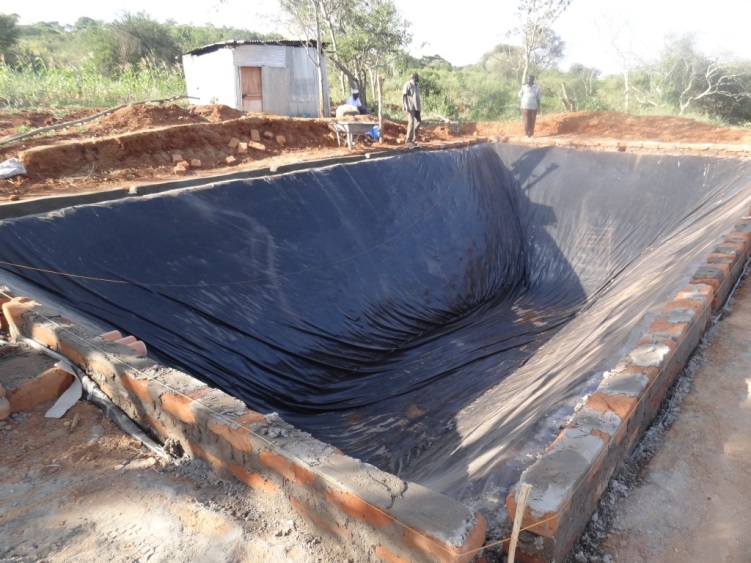 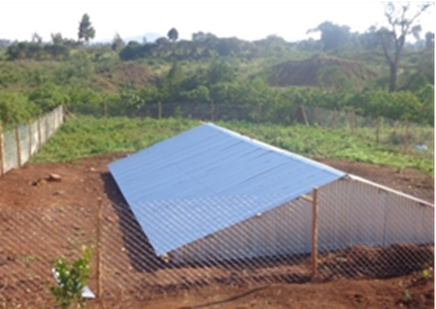 Plate 1: Lined farm pond under construction and how a complete one  would look like